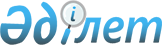 Об образовании избирательных участков в городе Жезказган
					
			Утративший силу
			
			
		
					Решение акима города Жезказган Карагандинской области от 22 июня 2007 года N 2/6. Зарегистрировано управлением юстиции города Жезказган Карагандинской области 26 июня 2007 года N 8-2-47. Утратило силу решением акима города Жезказган Карагандинской области от 26 декабря 2016 года N 1      Сноска. Утратило силу решением акима города Жезказган Карагандинской области от 26.12.2016 N 1 (вводится в действие со дня его первого официального опубликования).

      В соответствии с Конституционным Законом Республики Казахстан от 28 сентября 1995 года "О выборах в Республике Казахстан", Законом Республики Казахстан от 23 января 2001 года "О местном государственном управлении в Республике Казахстан" и в целях создания максимального удобства для избирателей с учетом местных условий РЕШИЛ:

      1. Образовать в городе Жезказгане тридцать три избирательных участка по согласованию с Жезказганской городской избирательной комиссией согласно приложений № 1, № 2, № 3.

      2. Данное решение вводится в действие по истечению десяти календарных дней после официального опубликования.

      3. Контроль за исполнением данного решения возложить на руководителя аппарата акима города Жезказгана Смагулова Кенгирбай Конуровича.



      СОГЛАСОВАНО:



      22.06.2007 г.

 Границы избирательных участков по городу Жезказгану Избирательный участок № 432 улица Жастар 2, Жезказганский казахский музыкально-драматический театр имени Серке Кожамкулова, телефон 723929      улица Абая, дома №№ 27, 29, 31, 33, 35, 37, 38, 39, 40, 41, 42, 43, 44, 45, 46, 48, 52, 54, 56, 58, 60, 62; 

      улица Аманжолова, дома №№ 2, 8; 

      улица Амралина, дома №№ 3, 4, 5, 6, 7, 8, 9, 10, 11, 12, 13, 14, 15, 15а, 16, 17, 18, 18а, 19, 20, 21, 22, 23, 24, 25;

      улица Курманбаева, дома №№ 10, 11, 13, 17, 19;

      улица Омарова, дома №№ 4, 6, 8, 9а, 11, 12, 14, 16, 17, 18, 19, 20, 20а, 21, 23а, 23б, 23в, 24, 26, 28, 30, 32;

      улица Пушкина, дома №№ 3, 5, 6, 8, 9, 17;

      улица Пирогова, дома №№ 3, 4, 5, 6, 7, 8, 9, 13, 15, 17, 19, 21;

      улица Расковой, дома №№ 3, 4, 5, 6, 7, 9;

      улица Сатпаева, дома №№4, 7, 9, 11, 14, 16, 18, 19, 20, 21, 22, 23, 24, 25, 26, 28, 28а, 28б, 30, 32;

      переулок Строительный № 4, 6

      улица Фурманова, дома №№ 11, 12, 13, 14, 15, 16, 17, 18, 19, 20, 21, 23, 24, 25, 26, 27, 28, 29, 30, 31, 32;

      улица Холмецкого, дома №№ 26, 28, 30, 32, 34, 36, 38, 40, 42, 44, 46, 48, 50, 52;

 Избирательный участок № 433 улица Абая 30, гимназия № 26, телефон 723102      проспект Мира, дома №№ 2, 4, 6, 8, 12, 14, 16, 18;

      улица Абая, дома №№ 1, 2, 3, 4, 5, 6, 7, 8, 9, 10, 11, 12, 13, 14, 15, 16, 17, 18, 19, 20, 22, 24, 26, 28;

      улица Айбасова, дома №№ 1, 2, 3, 4, 5, 6, 7, 9, 11, 13, 15;

      улица Гурбы, дома №№ 2, 2а, 3,4, 4а, 5, 7, 8, 9, 10, 11, 12, 13, 15, 17, 19, 21, 23, 25;

      улица Жастар, дома №№ 6, 8, 9, 9а, 10, 11, 12, 13, 14, 15, 16, 17, 18, 21, 23, 25, 27;

      улица Курманбаева, дома №№ 3, 4, 5, 6; 

      улица Ранова, дома №№ 1, 3, 4, 5, 6, 7, 8, 9;

      улица Рыскулова, дома №№ 1, 3, 4, 5, 6, 7, 8, 9, 10, 12, 14, 16, 18, 20, 22, 24;

      улица Тимирязева, дома №№ 1, 3, 5, 6, 7, 8, 9, 10, 11, 13, 13а; 

      улица Фурманова, дома №№ 1, 2, 3, 4, 5, 6; 

      улица Холмецкого, дома №№ 1, 2, 3, 3а, 5, 6, 7, 8, 10, 12, 14, 16;

      улица Штифанова, дома №№ 1, 2, 3, 4, 5, 6, 7, 8, 9, 10, 11, 12, 13, 14, 15, 16, 17, 18, 19, 21;

      поселок Аварийный:

      улица Аварийная, дома №№ 1, 2, 3, 4, 5, 6, 7, 8, 9, 10, 11, 12, 13, 14, 15, 16, 17, 18,20;

      улица Кирзаводская, дома №№ 1, 3, 5, 7, 9, 11, 13, 15; 

      улица Новопролетная, дома №№ 2, 4, 6, 8, 10, 12, 14, 16;

      1 аул, дома №№ 1, 2, 3, 7, 9, 10;

      2 аул;

      3 аул;

      Ботанический сад, дома № 1, 2, 3, 6;

      Опытное поле, дома №№ 2, 3, 4, 5.

 Избирательный участок № 434 улица Гагарина 6, Жезказганский проектный институт товарищество с ограниченной ответственностью "Корпорация Казахмыс", телефон 748762      бульвар Сейфуллина, дома №№ 1, 3, 4, 7, 9, 11, 13, 15а, 17, 19, 21, 21а, 23, 25а; 

      проспект Мира, дома №№ 1, 3, 5, 9, 11, 13, 17, 19 ,20, 24; 

      улица Аубакирова, дома №№ 3, 6, 8, 11, 13, 14, 15, 16;

      улица Гагарина, дома №№ 2, 7, 9, 10, 11, 12, 13, 14, 16, 17, 18, 19, 21, 23, 24, 26;

      улица Горького, дома №№ 4, 6, 8, 14, 16;

      переулок Либкнехта, дома №№ 1, 2, 3, 4, 5, 10, 11, 12, 13, 14, 15, 16, 17, 18, 19, 20, 22, 23, 25, 27, 28, 30, 32;

      улица Литке, дома №№ 3, 9, 11;

      улица Курманова, дома №№ 2, 4, 5, 7, 9, 10, 11, 12, 14, 16, 18, 20, 22, 24, 26, 28;

      улица Маяковского, дома №№ 1, 2, 3, 4, 5, 6, 7, 8, 9, 10, 11, 12, 13, 14, 15, 16, 17, 18, 19, 20, 21, 22, 23, 24, 25, 26, 27, 28, 30;

 Избирательный участок № 435
улица Ранова, дома №№ 15, 17, 19. улица Аманжолова 18, средняя школа № 24, телефон 722575       улица Абая, дома №№ 49, 49а. 496, 51, 53, 55, 57, 59;

      улица Аманжолова, дома №№ 1, 3, 5, 9, 11, 22;

      улица Амралина. дома №№ 28, 30, 32;

      улица Жанасова, дома №№ 1/1 1/2, 1/3, 1/4, 1/5, 1/6 1/7, 1/8, 1/9, 2, 1, 1а, 1б, 1г, 2а, 4, 4а, 4б, 6, 8, 10, 12, 12а, 14, 16;

      улица Некрасова, дома №№ 10, 12, 14, 16, 18, 20, 22, 25, 28, 28а, 286, 33, 35, 35а, 37, 39, 45, 49, 49а, 51;

      улица Пушкина, дома №№ 17а, 17б, 17в, 19, 21, 23, 25, 27, 32, 35;

      улица Сатпаева, дома №№ 31, 31а, 33, 34, 35, 36, 39, 40, 42, 47, 51, 53, 55. 59. 61, 63, 67;

      улица Шевченко, дома №№ 6, 8, 12, 16а, 16б, 16в, 16г;

      улица Пирогова, дома №№ 18, 18/1, 18/2, 22, 23, 25, 26.

 Избирательный участок № 436 улица Пушкина 49, гостиница управление внутренних дел, телефон 761198      улица Абая, дома №№ 61, 63, 67, 69, 79; 

      улица Байконурова, дома №№ 4, 6, 8, 20, 22, 24, 26, 28, 30, 32, 33, 34, 35, 35а, 36, 37, 38, 39, 41, 42, 43, 44, 45, 46, 46/1, 46/2, 47, 48, 49, 50, 51, 53, 54, 55, 56, 57, 59, 61, 63;

      улица Жангельдина, дома №№ 28, 29, 30, 31, 32, 32а, 33, 34, 34а, 35, 36, 37, 37а, 38, 39, 40, 41, 42, 43, 44, 45, 46, 47, 48, 49, 50, 51, 52, 53, 54, 55, 57;

      улица Карагандинская, дома №№ 14, 17, 18;

      улица Молдагуловой, дома №№ 11, 13, 15, 16, 17, 18, 19, 20, 21, 22, 23, 24, 25, 26, 27, 28, 29, 30, 30а, 31, 32, 33, 34, 35, 36, 37, 38, 39, 40, 41, 42, 44;

      улица Некрасова, дома №№ 3, 4, 5, 6, 7;

      улица Панфилова, дома №№ 16, 16а, 18, 18а, 20, 20а, 22, 24, 25, 26, 27, 27а, 28, 29, 30, 31, 32, 33, 34, 35, 36, 37, 38, 39, 40, 41, 42, 43, 44, 45, 46, 47, 49, 51;

      улица Пушкина, дома №№ 34, 36, 36а, 39, 40, 41, 42, 43, 45, 47, 49, 51;

      улица Сатпаева, дома №№ 27, 29, 37, 41, 43, 45, 49, 61 А, 65, 69;

      улица Шевченко, дома №№ 1, 3, 5, 7, 7а, 9, 11, 13, 15, 17, 19, 21, 23, 25, 27, 29, 31, 33, 35, 37, 39, 39/2;

      улица Холмецкого, дома №№ 56, 58, 60, 62, 64, 66, 68, 70, 72, 74, 76, 78, 80, 84, 86, 86а, 88, 90.

 Избирательный участок № 437 улица Жанасова 15, средняя школа № 5, телефон 721412      улица Абдирова. дома №№ 1, 3, 4, 5, 6, 7, 8, 9, 10, 12;

      улица Аманжолова, дома №№ 13, 13а, 15, 31, 32, 33, 34, 35, 36, 38, 38а, 40, 42; 

      улица Байконурова, дома №№ 1, 3, 5, 7, 9, 11, 12, 13, 14, 15, 16, 17, 18, 18а, 21, 23, 25, 27, 29, 31;

      улица Байсеитовой, дома №№ 1, 2, 3, 4, 5, 6, 7, 8, 9, 10, 11, 12, 13, 15, 16, 17, 18, 19, 20, 21, 22, 23, 26; 

      улица Жангельдина, дома №№ 1, 2, 3, 4, 4а, 5, 6, 7, 7а, 9, 11, 12, 13, 14, 15, 16, 17, 18, 19, 20, 21, 22, 23, 24, 25, 26, 27;

      улица Жанасова, дома №№ 3, 5, 7, 9, 11, 13, 18, 18а, 19, 20, 21, 22, 24, 24а, 25, 26, 27, 28, 29, 30, 31, 33, 34, 35, 36, 39, 41, 43, 45, 45а, 47, 49, 51, 53; 

      улица Жарокова, дома №№ 1, 2, 3, 4, 5, 6, 7, 8; 

      улица Маметовой, дома №№ 1,3,4, 5, 6, 7, 8, 10; 

      улица Молдагуловой, дома №№ 1, 2, 3, 4, 5, 6, 7, 8, 9, 10, 11, 12; 

      улица Некрасова, дома №№ 11, 13, 15, 17, 19; 

      улица Панфилова, дома №№ 2, 3, 4, 5, 6, 7, 8, 9, 10, 11, 12, 13, 14, 15; 

      улица Салыкбаева, дома №№ 2, 3, 4, 5, 7, 8, 9, 10, 14, 15, 16, 18, 20; 

      улица Сатпаева, дом № 69;

      улица Улытауская, дома №№ 2, 4, 6, 8, 9, 10, 12, 14, 16, 18, 22, 24, 26, 28, 30, 34, 38, 42,44, 46; 

      улица Холмецкого, дома №№ 94, 96, 98, 102, 104; 

      переулок 1-й Инженерный, дома №№ 3, 4, 5, 6, 7, 8; 

      переулок 2-й Инженерный, дома №№ 1, 2, 3, 4, 5, 6.

 Избирательный участок № 438 улица Железнодорожная 3, Основная школа № 133, телефон 724004      Военные части: № 01740, № 36740:

      улица 8 Марта, дома №№ 2, 3, 4, 5, 6, 8, 9, 10, 11, 12, 13, 14, 16, 18, 19, 20, 21, 27, 31, 33, 35;

      улица Аэропорт, дом № 1;

      улица Альмуханбетова, дома №№ 1, 2, 3, 4, 5, 6, 7, 8, 9, 10, 11, 12, 13, 14, 15, 16, 17, 18, 19, 20, 21, 23, 25, 27, 29;

      улица Базарная, дома №№ 1, 2, 3, 4, 5, 6, 7, 8, 9, 10, 11, 12, 13, 14, 15, 16, 16а, 16б, 17, 18, 18а, 19а, 20, 21, 22, 23, 24, 24а, 27, 29, 30, 31, 32, 33, 34, 35, 37;

      улица Балхашская, дома №№ 1, 3, 5, 7, 9, 10, 11, 12, 13, 15. 17, 19, 21, 23, 25, 27, 29, 31, 31а, 33, 34, 35, 36, 37, 39, 41, 43;

      улица Берденова. дома №№ 1, 2, 3, 7, 9;

      улица Дружбы, дома №№ 3, 4, 6;

      улица Зеленая, дома №№ 1, 2, 4, 5, 6, 9, 10, 12, 13, 14, 15, 16, 17, 20, 24, 26;

      улица Железнодорожная, дома №№ 2, 4, 6, 7, 8, 9, 10, 11, 12, 13, 14, 15, 16, 18, 19, 20, 21, 22, 23, 24, 26, 28;

      улица Иманжанова, дома №№ 1, 1а, 2, 3, 4, 5, 6, 7, 8, 10, 11, 12, 14, 16, 18, 20, 21, 22, 24, 26, 32, 34, 36, 36а;

      улица Майкутова, дома №№ 1, 3, 5, 7, 8, 9, 10, 11, 12, 13, 14, 15, 16, 17, 18, 19, 19а, 20, 21, 22, 24, 24а, 25, 26, 29, 31, 33, 35, 39, 41а, 46;

      улица Майлина, дома №№ 1, 1а, 16, 2, 2а, 3, 4, 4а, 5, 5а, 6, 7, 7а, 8, 8а, 9, 9а, 10, 11, 12, 13, 14, 14а, 15, 16, 17, 18, 19, 21, 23, 25, 25а, 25в, 26, 27, 28, 28а, 29, 30, 31, 32, 34, 346, 35, 38, 38а, 39, 40, 41, 42, 43, 44, 46, 46а, 47, 51, 54, 54а, 58, 60, 61, 62, 64, 72, 73;

      улица Мира, дома №№ 3, 5, 6, 9, 10, 11, 14;

      улица Пархоменко, дома №№ 6, 7, 8, 9, 13, 17, 18, 19, 20, 21, 23, 25а, 256;

      улица Песчаная, дома №№ 1, 2, 3, 4, 5, 6, 7, 9, 11, 12, 13, 14, 16, 17, 19, 20, 21, 22, 25, 27, 28, 31;

      улица Поселковая, дома №№ 3, 4, 4а, 5, 8, 9, 10, 11, 12, 13, 16, 18, 20;

      улица Пролетарская, дома №№ 2, 8, 10, 12, 16, 18, 19, 24, 30, 34, 38, 40, 42;

      улица Сатпаева, дома №№ 44, 46, 48, 50, 52, 56, 58, 60, 62, 64, 66, 70, 72, 74, 75, 77, 79, 81, 83, 85, 87, 89, 91, 93, 95, 99, 101, 103, 105, 107, 109, 111, 113, 115, 117;

      улица Сафронова, дома №№ 1, 2, 3, 4, 5, 6, 6а, 7, 8,9, 10, 11, 12, 13, 14, 15, 16, 17, 18, 19, 20, 21, 22, 23, 24, 26;

      улица Степная, дома №№ 1, 2, 3, 4, 5, 6, 7, 8, 9, 10, 11, 12, 13, 14, 15, 16, 17, 18, 19, 19а, 20, 21, 22, 23, 24, 25, 26, 27, 28, 29, 30, 31, 33, 33а, 34;

      улица Транспортная, дома №№ 1, la, 2, 3, 4, 5, 6, 7, 8, 9, 10, 11, 12, 13, 14, 15, 16, 17, 20, 21, 23, 24, 26, 28, 30, 32, 34, 46;

      улица Шинтуринова, №№ 2, 3, 3а, 4, 5, 5а, 5б, 6, 6а, 7, 7б, 8, 8б, 9, 9/1, 9а, 9б, 10а, 10б, 11, 12, 12а. 13, 14, 14б, 15,16, 16а, 16б, 24, 25, 26, 27, 29;

      улица Шолохова, дома №№ 1, 2, 3, 4, 5, 6, 7, 8, 9, 10, 11, 12, 13, 14, 15, 16, 17, 18, 19, 20, 21, 22, 23, 24, 25, 27, 27б, 28, 29, 30, 31, 32, 33, 34, 35, 36, 37, 38, 39, 40, 41;

      улица Щорса, дома №№ 1, 2, 3, 4, 5, 6, 7, 8, 9, 10, 11, 12, 13, 14, 15, 15а, 16, 17, 18, 19, 20, 20а, 22, 22а, 24, 24а, 25, 25а, 26, 27, 28, 29, 30, 31, 32, 33, 34, 35, 36, 37, 38, 39, 41.

 Избирательный участок № 439 село Кенгир, улица Школьная 2, средняя школа № 2, телефон 922421      улица Ауэзова, дома №№ 2, 3, 4, 6, 8, 10, 12, 14, 16, 18;

      улица Мира, дома №№ 1, 2, 3, 4, 5, 6, 7, 8, 9, 10, 11, 12, 12а, 13, 14, 14а, 15, 16, 16а, 17, 18, 18а, 19, 20, 21, 22, 23, 24, 25, 26, 27, 28, 29, 30, 31, 32, 33, 34, 35, 36, 37, 38, 39, 40, 41;

      улица Молодежная, дома №№ 1, 2, 3, 4, 5, 6, 7, 8, 9, 10, 11, 12, 13, 14, 15, 16, 17, 18, 19, 20, 21, 22, 23, 24, 25, 26, 27, 28, 29, 30, 31, 32, 33, 34, 35, 36, 37, 38, 39, 40, 40а, 41, 42, 43, 44, 45, 46, 47, 48, 49;

      улица Пушкина, дома №№ 1, 2, 3, 4, 5, 6, 7, 8, 9, 10, 11, 12, 13, 14, 15, 16, 17, 18, 19, 20, 21, 22, 23, 24, 25, 26, 27, 28, 29, 30, 31, 32, 33, 34, 35, 36, 37, 38, 39, 40, 41, 42, 43, 44;

      улица Садовая, дома №№ 1, 2, 3, 4, 5, 6, 7, 8, 9, 10, 11, 12, 13, 14, 15, 16, 16а, 17, 18, 19, 20, 21, 22, 23, 24, 25, 26, 27, 28, 29, 30, 31, 32, 33, 34, 35, 36, 37, 38, 39, 40, 40а, 41, 42, 43, 44, 44а, 45, 46, 47;

      улица Сейфуллина, дома №№ 1, 2, 3, 4, 5, 6, 7, 8, 9, 10, 11, 12, 13, 13а;

      улица Тимирязева, дома №№ 1, 2, 3, 4, 5, 6, 7, 8, 9, 10, 11, 12, 12а, 13, 14, 15, 15а, 16, 17, 18, 19, 20, 21, 22, 24, 26, 28, 29, 30, 31, 32, 44а;

      улица Школьная, дома №№ 1, 2, 3, 4, 5, 6, 7, 8, 9, 10, 11, 12, 13, 14, 15, 15а, 16, 17, 18, 19, 20, 21, 22, 23, 24, 25, 26, 27, 28, 29;

      улица Улытауская, дома №№ 1, 2, 5;

      Корганбай ауылы, зимовка Шоткара, зимовка Ыкылас, Баз,

      Машдвор. Рыбопитомник.

 Избирательный участок № 440 станция Теректы, средняя школа № 6, телефон 760077      Все жилые дома станций Теректы, Тюемойнак, железнодорожных разъездов №№ 60, 310, 323, 334, 335, 359, 366, 370.

 Избирательный участок № 441 село Талап, улица Молодежная 21, средняя школа № 6, тел. 911468      Все жилые дома сел Талап и Старый Талап;

      улица Абая, дома №№ 3, 5, 7, 9, 11, 13, 15, 17, 19, 21, 23;

      улица Комсомольская, дома №№ 1, 2, 3,4,5,7, 8, 9, 10, 11, 12, 13, 14, 15, 16, 17, 19,21; 

      улица Курмангазы, дома №№ 2, 4, 6, 8, 10, 12; 

      улица Мичурина, лома №№ 1, 2, 7, 9, 11, 13, 14, 17, 19, 23; 

      улица Молодежная. Дома №№ 3, 5, 6, 7, 8, 9, 10, 12, 14, 19, 22; 

      улица Сейфуллина. дома №№ 3, 4, 5, 6, 8, 9, 10, 11, 12, 14, 16. 18, 20, 24, 26;

      улица Советская, дома №№ 1, 2, 3, 4, 5, 6, 7, 8, 9, 10;

      улица Центральная, дома №№ 4, 6, 8, 10, 11, 12, 14, 16, 18, 20, 22, 24, 26, 30, 32, 34, 36, 38, 40, 42;

      микрорайон, дома №№ 1, 3, 5, 7, 9, 11, 12, 14, 16; 

      село Старый Талап.

 Избирательный участок № 442 село Малшыбай, средняя школа № 15, телефон 760043      Все жилые дома села Малшыбай, зимовок Балабай, Карабулак, Откельбай.

 Избирательный участок № 443 проспект Алашахана 15, средняя школа № 4, телефон 766133      проспект Алашахана, дома №№ 14, 15а, 16, 17, 18, 19, 20, 21, 21а, 23, 25, 27;

      улица Анаркулова, дома №№ 1, 2, 4, 6, 7; 

      улица Некрасова, дома №№ 58, 60.

 Избирательный участок № 444 проспект Мира 31, средняя школа № 1, телефон 733489      проспект Алашахана, дома №№ 3, 5, 7, 9, 11, 13; 

      бульвар Сакена Сейфуллина, дома №№ 6, 8, 10, 12, 12а, 16;

      проспект Мира, дома №№ 23, 27, 29, 33, 37, 37а, 39, 43; 

      улица Некрасова, дом № 65.

 Избирательный участок № 445 улица Некрасова 44, средняя школа № 22, телефон 767313      улица Абая, дома №№ 66, 68, 70, 72, 74, 76, 78, 80, 82, 84;

      улица Гагарина, дома №№ 25, 27, 28, 29, 30, 31, 32, 33, 36, 37, 38, 39, 53, 62, 66, 68;

      улица Горького, дома 7, 9, 11:

      улица Курмангазы, дома №№ 1, 2, 3, 4, 5, 6, 7, 8, 9, 10, 11, 12, 13, 14, 15, 17, 18, 19, 20,2 1, 22, 23, 24; 

      улица Маяковского, дома №№ 29, 31, 33, 34, 35, 36, 37, 38, 39, 40, 41, 43, 45, 46, 47, 48, 49, 51, 53, 55;

      улица Некрасова, дома №№ 40, 55, 61;

      бульвар С. Сейфуллина, дома №№ 27, 29, 33, 39, 50, 50а, 54;

      улица Шевченко, дома №№ 32, 43, 45, 47, 49, 51, 53, 55, 57, 59, 61, 63, 65, 67, 69, 71, 73, 75, 77, 77а, 79, 81, 83,85,87,89,91; 

      переулок Космодемьянской, дома №№ 1, 2, 3, 4, 5, 6, 7, 8, 9, 10, 11, 12, 13, 14, 15.

 Избирательный участок № 446 улица Жалиля 10. средняя школа № 3. телефон 712337      улица Есенберлина, дома №№ 37, 39, 41,43, 45, 47, 49, 51, 53; 

      улица Жалиля, дома №№ 11, 15, 17, 19; 

      проспект Мира, дома №№ 45, 47, 49, 51, 51а, 53, 57.

 Избирательный участок № 447 улица Жалиля 12, школа-лицей № 7, телефон 711224      улица Есенберлина, дома №№ 11, 15, 17, 19, 21, 23, 25, 27, 29, 31, 33, 35, 35а;

      улица Жалиля, дома №№ 14, 16, 23, 25.

 Избирательный участок № 448 площадь Алаша 3, Дом дружбы и культуры народов, телефон 736117      улица Есенберлина, дома №№ 2/1, 2/2, 3, 4, 5, 6, 7, 7а, 9, 9а, 55, 57, 59, 61, 63, 65, 67, 67а, 69;

      улица Жалиля, дома №№ 1, 2, 3, 4, 4а, 5, 7, 9;

      проспект Мира, дома №№ 28, 30;

      проспект Алашахана, дома №№ 2, 4.

 Избирательный участок № 449 поселок Геологический, административное здание акционерное общество "Жезказгангеология", телефон 760551      улица Аномальная, дома №№ 1, 2, 3, 3а, 4. 5, 6, 7, 8, 10; 

      улица Геологическая, дома №№ 1, 2, 3, 4, 5, 6, 7, 8, 9, 10, 11, 13, 14, 15, 17; 

      улица Геофизическая, дома №№ 1, 3, 5, 7; 

      улица Губкина, дома №№ 1, 2, 3, 3а, 4, 5, 6, 7, 8, 9, 10, 12; 

      улица Искателей, дома №№ 1, 2, 3, 4, 5, 6, 7, 8;

      улица Орбитальная, дома №№ 1, 2, 3, 4, 5, 6, 7, 8, 9, 10, 11, 12, 13;

      улица Первооткрывателей, дома №№ 1, 2, 3, 4, 5, 6, 7, 8, 9, 10, 11, 12, 13, 14, 15, 16, 17, 18, 19, 20, 21;

      улица Поисковая, дома №№ 1, 2, 3, 4, 4а, 5, 6, 7, 8, 10, 14, 16, 18; 

      переулок Тихий, дома №№ 1,3,5, 7; 

      улица Ферсмана, дома №№ 1, 2, 3, 5, 7, 8, 9, 11;

      улица Энтузиастов, дома №№ 1, 3, 6, 7, 8, 9а, 11.

 Избирательный участок № 450 улица Анаркулова 19, гимназия № 8, телефон 734483      улица 30 лет Победы, дома №№ 1, 3, 5, 7, 9, 11; 

      улица Анаркулова, дома №№ 8, 14, 14а, 146, 15,16, 17; 

      улица Деева, дома №№ 7, 9, 9а, 9б, 11, 11б, 13, 15, 17, 19.

 Избирательный участок № 451 проспект Алашахана 10а, Институт филологии и искусства, телефон 735834      проспект Алашахана, дома №№ 6, 10; 

      улица Деева. дома №№ 1, 3, 5; 

      проспект Мира, дома №№ 59, 61, 63, 65, 67, 69; 

      улица 30 лет Победы, дом № 17.

 Избирательный участок № 452 улица Гоголя 9, средняя школа № 13, телефон 761359      улица Асатова, дома №№ 1, 2, 3, 4, 5, 6, 7, 8, 9, 10, 11, 12, 13, 14, 15, 16, 17, 18, 19, 20, 21, 22, 23, 24, 25;

      улица Гоголя, дома №№ 4, 6, 8, 9, 10, 12, 14, 16; 

      улица Ломоносова, дома №№ 9, 10, 11, 12, 13, 14, 16, 18; 

      улица Маметовой, дома №№ 9, 11, 12, 13, 14, 15, 16, 17, 18, 19, 20, 21, 22, 24;

      улица Пугачева, дома №№ 18, 22, 23, 24, 30, 32, 34, 36;

      улица Рабочая, дома №№ 3, 5, 22, 24;

      переулок Совхозный, дома № 3,5;

      улица Целинная, дома №№ 4, 6, 8;

      улица Улытауская, дома №№ 48, 49, 50, 52, 54, 56, 58, 60, 62, 64, 66.

 Избирательный участок № 453 улица Абая 148, профессиональная школа № 6, телефон 762236      улица Абая, дома №№ 87, 89, 91, 93, 95, 97, 99, 142, 144, 146, 148;

      улица Балочная, дома №№ 1, 3, 5, 7, 9, 11, 13, 15, 17, 19,21, 23, 25, 27, 29, 31, 33, 35, 37, 39, 41;

      улица Ермекова, дома №№ 1, 3, 4, 5, 6, 7, 8;

      улица Сары-Арка, дома №№ 2, 4, 6, 8, 12, 14, 16, 18, 20, 32, 41, 48, 54, 56, 58;

      улица Шашубая, дома №№ 1, 2, 3, 4, 5, 6, 7, 8, 9, 10, 11, 12, 13, 14, 15, 16, 17, 18, 19, 20, 21, 22, 23, 24, 27, 28, 29, 30, 31, 32, 33, 34, 35, 36, 37, 38, 39, 40, 41, 42, 44.

 Избирательный участок № 454 улица Кожабая 9, средняя школа № 9. телефон 761403      улица Айманова, дома №№ 1, 2, 3, 4, 5, 6, 7, 8, 9, 10, 11, 12, 13, 14, 15, 16, 17, 18, 19, 20, 21, 22, 23, 24, 25, 26, 27, 28, 29, 30, 31, 32, 34, 35, 36, 37, 38, 39, 40, 41, 42, 43, 44, 46, 47, 48, 49, 50, 51, 52, 53, 54, 55, 56, 57, 58, 59, 60, 61, 62, 63, 64, 65, 66, 67;

      улица Болмана, дома №№ 1, 2, 3, 4, 5, 6, 7, 8, 9, 10, 11, 12. 13, 14, 15, 16, 17, 18, 19, 20, 21, 22, 23, 24, 25, 26;

      улица Букурова, дома №№ 1, 2, 3, 4, 5, 6, 7, 8, 9, 10, 11, 12, 13, 14, 15, 16, 17, 18, 19, 20, 21, 22, 23, 24, 25, 26, 27, 28, 29, 30, 31, 32, 33, 34, 35, 36, 37, 38, 39, 40, 41, 42, 43, 44, 45, 46, 47, 48, 49, 50, 51, 52, 53, 54, 55, 56, 57, 58, 59, 60, 61, 62, 63, 67, 69, 70, 72, 96:

      улица Булкышева, дома №№ 13, 14, 15, 16, 17, 18, 19, 20, 21, 22, 23, 24, 25, 26, 27, 28, 29, 30, 31, 32, 33, 34, 35, 36, 37, 38, 40, 42, 44, 45, 46, 48;

      улица Жанибекова дома №№ 3, 5, 6, 8, 9, 11, 13;

      улица Жубанова, дома №№ 1, 2, 3, 4, 5, 6, 7, 8, 9, 10, 11, 12, 13, 14, 15, 16, 17, 18, 19, 20, 21, 22, 23, 24, 25, 26, 27, 28, 29, 30, 31, 32, 33, 34, 35, 36, 37, 38, 39,40,41,42,43,44, 45, 46, 47, 48, 49, 50, 51, 52, 53, 54, 55, 56, 57,58, 59, 60, 61, 62, 63, 64, 65, 66, 67, 68, 69, 70, 75, 76, 77, 78, 79;

      улица Казыбековых, дома №№ 1, 2, 3, 4, 5, 6, 7, 8, 9, 10, 11, 12, 13, 14, 15, 16, 17, 18, 19, 20, 21, 22, 23, 24, 25, 26, 27, 28, 29, 30, 31, 32, 32а, 33, 34, 35, 36, 37, 38, 39, 40, 41, 42, 43, 44, 45, 46, 47, 48, 49, 50, 51, 52, 53, 54, 55, 56, 57, 58, 59, 60, 61, 62, 64, 66, 67, 68, 69, 70;

      улила Коткарбаева, дома №№ 1, 3, 5, 7, 9, 11, 13, 15, 17, 19, 21, 23, 25, 27, 29, 31, 33, 35, 37, 39, 41, 43, 45,

      улица Кусаинова, дома №№ 1, 3, 5, 6, 7, 9, 11, 13, 15, 17, 19, 21, 22, 23, 25, 27, 29, 31, 33, 33а, 34, 35, 36, 37, 38, 39, 40, 41, 43, 44, 45, 46, 48, 49, 51, 53, 55, 57, 59, 61, 63, 65;

      улица Муканова, дома №№ 17, 20, 21, 22, 23, 24, 25, 26, 27, 28, 29, 30, 31, 32, 33, 34, 35, 36, 37, 38, 40, 42, 44, 50, 51;

      улица Нуржанова. дома №№ 18, 20, 22, 24, 25, 26, 27, 28, 29, 30, 31, 32, 33, 34, 35, 36, 37, 38, 39, 40, 41, 42, 43, 44, 45, 47, 49, 51, 55, 57, 59;

      улица Садовая, дома №№ 3, 4;

      улица Сары-Тока, дома №№ 1, 2, 3, 4, 5, 6, 7, 8, 9, 10, 11, 12, 13, 14, 15, 16, 17, 18, 19, 20, 21, 22, 23, 24, 25, 26, 27, 28, 29, 30, 31, 32, 33, 34, 35, 36, 37, 38, 39, 40, 41, 42, 43, 44, 45, 46, 47, 48, 49, 50, 51, 52, 53, 54, 55, 56, 57, 58, 59, 60, 61, 62, 63, 64, 65, 66, 67, 68, 69, 70, 71, 72, 75, 76, 77, 78, 80;

      улица Тайжана, дома №№ 1, 2, 3, 4, 5, 6, 7, 8, 9, 10, 11, 12, 13, 14, 15, 16, 17, 18, 19, 20, 21, 22, 23, 24, 25, 26, 27, 28, 29, 30, 31, 32, 33, 34, 35, 36, 37, 38, 39, 40, 41, 42, 43, 44, 45, 46, 47, 48, 49, 50, 51, 52, 53, 54, 55, 56, 57, 58, 59, 60, 61, 62, 63, 64, 65, 67, 69, 70, 71, 72, 73, 74, 75;

      улица Толебаева, дома №№ 1, 2, 3, 4, 5, 6, 7, 8, 9, 10, 12, 14, 16, 18, 20, 22, 24, 26.

 Избирательный участок № 455 улица Абая 75, профессиональная школа № 9, телефон 767014      улица Абая. дома №№ 75, 81,81а, 83, 85, 120, 126, 128, 130;

      улица Абдирова, дома №№ 11, 13, 14, 146, 15, 16, 17, 18, 19, 20, 21, 22, 23, 24, 26, 27, 27а, 28, 29, 30, 31, 32, 33, 34, 35, 36, 37, 38, 39, 40, 41, 42, 43, 44, 45, 46, 47, 48, 49, 50, 51, 52, 53, 54, 55, 56, 57, 58, 59, 60, 61, 62, 63, 64, 65, 66, 67, 68, 69, 70, 71, 72, 73, 74, 75, 77;

      улица Жангельдина, дома №№ 58, 59, 60, 61, 62, 63, 64, 65, 66, 67, 68, 69, 70, 71, 72, 73, 74, 75, 76, 77, 78, 79, 80, 81, 82, 83, 84, 85, 86, 87;

      улица Маяковского, дома №№ 84, 85, 86, 86а, 88, 88/1, 88/2, 89/1, 90, 92, 93, 94, 95, 97, 97/1, 97/2, 98; 

      улица Маметовой, дома №№ 23, 25, 26, 27, 28, 28а, 29, 30, 31, 32, 34, 36, 38, 40, 42, 43, 44, 46, 48, 50, 52, 54, 56, 58, 60, 62, 64, 66, 68, 70, 72, 74, 76;

      улица Орджоникидзе, дома №№ 1, 2, 3, 4, 5, 6, 7, 8, 9, 10, 11, 12, 13, 14, 15, 16, 17, 18, 19, 20, 21, 22, 23, 24, 25, 26, 27, 28, 29, 30, 31, 32, 33, 34, 36;

      улица Панфилова, дома №№ 44, 46, 48, 50, 51, 52, 53, 53а, 54, 55, 56, 57, 58, 59, 60, 61, 62, 63, 64, 65, 66, 67, 68, 69, 69а, 70, 71, 72, 73, 74, 75, 77, 79; 

      улица Пугачева, дома №№ 4, 6, 8, 10, 12, 14.

 Избирательный участок № 456 улица Маргулана 43, начальная школа № 10, телефон 781129      улица Аманбая, дома №№ 1, 2, 3, 4, 5, 6, 7, 8, 9, 10, 11, 12, 12а, 13, 14, 15, 15а, 16, 17, 18, 19, 20, 21, 22, 23, 24, 25, 26, 27, 28, 29;

      улица Амангельды, дома №№ 12, 14, 20, 21, 22, 23, 25, 27, 29, 36, 38, 74, 76, 78, 80, 86, 88, 92, 94, 98, 102, 104;

      улица Белинского, дома №№ 1, 2, 3, 4, 5, 6, 7, 9, 10, 12, 13, 14, 15, 17, 19, 21, 22, 28, 46, 84; 

      улица Валиханова, дома №№ 4, 4а, 13, 15, 16, 17, 18, 20, 21, 22, 23, 33, 34, 38, 39, 40, 42, 43, 44, 45, 46, 47, 48, 49, 50, 51, 52, 53, 54, 55, 56, 57, 58, 59, 60, 61, 62, 65, 67;

      улица Дружбы, дома №№ 1, 2, 3, 4, 5, 7, 8, 9, 10, 11, 12, 13, 14, 15, 16, 17, 18, 19, 20, 21, 22, 23, 24, 25, 26, 28, 30, 31, 32, 34, 35, 36, 41, 49, 51;

      улица Жамбыла, дома №№ 1, 3, 4, 6, 9, 12, 14, 17, 18, 20, 21, 22, 23, 24, 25, 26, 27, 28, 29, 31, 32, 33, 34, 35, 36, 37, 38, 39, 40, 41, 42, 43, 44, 45, 46, 47, 56, 57, 61, 65, 66, 67, 69, 71, 72, 74, 78, 79, 84, 86, 86а, 88, 90, 91, 92; 

      улица Жусупова. дома №№ 3, 4, 5, 6, 7, 8, 9, 10, 13, 17, 23, 27, 31, 35, 42, 45;

      улица Иманжана, дома №№ 3, 5, 6, 7, 9, 12, 21, 25, 27, 29, 31, 32, 33, 34, 35, 36;

      улица Исаева, дома №№ 3, 4, 5, 6, 7, 8, 9, 10, 16, 28, 39, 44, 57, 59, 67, 69, 149;

      улица Казанбаева, дома №№ 3, 4, 5, 5а, 6, 7, 9, 17, 19, 60, 62;

      улица Казахстанская, дома №№ 4, 6, 8, 10, 12, 20;

      улица Маргулана, дома №№ 1,3, 5, 7, 9, 11, 13, 15, 17, 19, 21, 23, 25, 27, 29, 31, 33, 35, 37, 39, 41, 45, 47, 49,

      51, 53, 55, 57, 59, 61,63, 65, 67, 69, 71, 71а, 72, 73, 74, 75, 76, 77, 79, 81, 83, 85, 87, 89, 91, 93, 95, 97, 99, 101, 103, 105, 107, 109, 113, 117;

      улица Металлургов, дома №№ 8, 21, 25, 26, 27, 33, 34, 38а, 39, 41, 49, 50, 51, 52, 53, 54, 56, 58, 60, 62, 64, 66, 68, 70, 72, 73, 75, 77, 79, 81, 83, 85, 87, 89, 91, 93, 95, 97, 99, 101, 103, 105;

      улица Молодежная, дома №№ 16, 24, 26, 28, 30;

      улица Нурпеисовой, дома №№ 1, 2, 6, 7, 9, 10а, 11, 12, 12а, 13, 15, 16, 17, 18, 20, 21, 21а, 23, 27, 38, 47, 52, 53, 54, 55, 56, 57, 59, 60, 62, 65, 66, 67, 69, 70, 71, 72, 73, 75, 76, 77, 78, 79, 80, 81, 82, 83, 84;

      улица Тусупбекова, дома №№ 2, 4, 6, 7, 8, 10, 11, 12, 13, 14, 15, 16, 17, 18, 19, 20, 21, 22, 23, 24, 26, 28, 30, 32, 34, 36, 37, 38, 39, 40, 41, 42, 44, 46, 47, 48, 49, 50, 52, 53, 54, 56, 58, 60, 62, 64, 65, 66, 68, 70.

 Избирательный участок № 457 улица Анаркулова 13, Жезказганский филиал Центрально-Азиатского университета, телефон 733923      улица 30 лет Победы, дома №№ 13, 15, 19,21,23; 

      проспект Алашахана, дома №№ 20а, 22а, 226, 24, 24б, 26, 28, 32, 33,35; 

      улица Анаркулова, дома №№ 3, 5, 9, 11, 13.

 Избирательный участок № 458 бульвар Сейфуллина 52, средняя школа № 21, телефон 760653      проспект Алашахана, дома №№ 37, 39, 41, 43;

      улица Байконурова, дома №№ 104, 106, ПО, 112, 114, 116, 118, 120, 123;

      улица Некрасова, дома №№ 69, 69а, 71, 73, 75, 77, 79; 

      бульвар Сейфуллина, дом № 56.

 Избирательный участок № 459 бульвар Сейфуллина ЗОв, городская станция юных техников, телефон 733164      улица Некрасова, дома №№ 50, 50а, 52, 54, 54а, 56, 62; 

      бульвар Сейфуллина, дома № 18, 20, 22, 22а, 24, 26, 28, 30, 30а, 306, 34, 38, 40, 42.

 Избирательный участок № 744 улица Гагарина 74, Жезказганский гуманитарный колледж, телефон 760490      улица Абая, дома №№ 86, 88, 90, 92, 94, 96, 98, 100;

      улица Байконурова, дома №№ 56, 58, 60, 62, 64, 65, 66, 67, 68, 69, 70, 71, 72, 73, 74, 75, 76, 77, 78, 79, 80, 81, 82, 83, 84, 85, 86, 87, 88, 89, 90, 91, 92, 93, 94, 95, 96, 97, 97а, 98, 99, 100, 101, 102, 103, 105, 107, 109, 111, 113, 114. 115, 117, 119, 121;

      улица Гагарина, дома №№ 70, 72, 74, 76, 78; 80, 80а, 82, 72/2;

      улица Есенова, дома №№ 1, 2, 3, 4, 5, 6, 7, 8, 9, 10, 11, 12, 13, 14, 15, 16, 17, 18, 19, 20, 21, 22, 23, 24, 25, 26, 27, 28, 29, 30, 31, 32, 33, 34, 35, 36, 37, 38, 39, 40, 42; 

      улица Жангельдина, дом № 88;

      улица Курмангазы, дома №№ 25, 26, 27, 28, 29, 30, 31, 32, 33, 34, 35, 36, 38, 40;

      улица Мамажанова, дома №№ 1, 2, 3, 4, 5, 6, 7, 8, 9, 10, 11, 12, 13, 14, 15, 15а, 16, 17, 18, 19, 20, 21, 22, 23, 23а, 24, 25, 26, 27, 28, 29, 30, 31, 32, 33, 34, 35, 36, 37, 38, 39, 40; 

      улица Маяковского, дома №№ 56, 57, 59, 60, 61, 62, 63, 65, 67, 69, 71;

      улица Орджоникидзе, дома №№ 33, 35, 36, 36а, 37, 38, 39, 40, 41, 42, 43, 44, 45, 46, 47, 48, 49, 50, 51, 52, 54, 56;

      улица Панфилова, дома №№ 76, 76а, 766, 78, 79, 80, 81, 82, 83, 84, 85, 86, 87, 88, 89, 90, 91, 91а, 92, 93, 94, 95, 96, 97, 98, 99;

      улица Шевченко, дома №№ 27, 29, 31, 33, 35, 37, 39.

 Избирательный участок № 779 улица Кожабая 9, средняя школа № 9, телефон 761403       улица Агыбая, дома №№ 2, 4, 6, 7, 8, 10, 12, 14, 14а, 16;

      улица Бокейханова, дома №№ 1, 1а, 2, 3, 4, 5, 6, 7, 8, 8а, 9, 10, 11, 12, 13, 14, 15, 16, 17, 18, 19, 21, 22, 23, 24, 26, 28, 30, 32, 34;

      улица Болмана, дома №№ 27, 28, 29, 30, 31, 32, 33, 34, 35, 36, 37, 38, 39,40, 41,42, 43, 44, 45, 46, 47, 48, 49, 50, 51, 52, 53, 54, 55, 56, 57, 58, 59, 60, 61, 62, 64, 66, 67, 68, 70, 71, 72, 73, 74, 75, 76, 77;

      улица Булкышева, дома №№ 1, 2, 3, 4, 4а, 5, 6, 7, 8, 9, 10, 11, 12;

      улица Ермакова, дома №№ 9, 10, 11, 12, 13, 14, 15, 16, 17, 18, 19, 20, 21, 22, 24,25, 26, 27, 28, 29, 30, 31, 32, 33, 34;

      улица Жездннская, дома №№ 1, 2, 3,4, 5, 7, 9, 11, 13, 15, 17, 19, 21, 23, 25, 27;

      улица Интернациональная, дома №№ 1, 2, 3, 4, 5, 6, 7, 8, 9, 10, 11, 12, 13, 14, 15, 16, 17, 18, 19. 20, 21, 22, 23, 24, 25, 26, 27, 28, 29, 30, 31, 32, 33, 34, 35, 36, 37, 38;

      улица Кенгирская, дома №№ 1,2, 3, 4, 5, 6, 7, 8, 9, 10, 11, 12, 13, 14, 15, 16, 18, 20, 22, 24;

      улица Костен-гол-сай, дома №№ 1, 3, 5, 9, 10, 11, 12;

      улица Муратбаева, дома №№ 1, 2, 3, 4, 5, 6, 7, 8, 9, 10, 11, 12, 13, 14, 15, 16, 18, 19,21, 23, 24, 25, 26, 27, 28, 29, 30, 31, 32, 33, 34, 36, 38;

      улица Нуржанова, дома №№ 1, 2, 3, 4, 5, 6, 7, 8, 9, 10, 11, 12, 13, 14, 15, 16, 17, 19, 21, 23;

      улица Жанайдара, дома №№ 1, 2, 3, 4, 5, 6, 7, 8, 9, 10, 11, 12, 13, 14, 15, 16, 17, 18, 19, 20, 21, 22, 23, 24, 25, 26, 27, 27а, 28, 29. 30, 31, 32, 33, 34, 35, 36, 37, 38, 39, 40, 42, 44;

      улица Ержанова, дома №№ 1, 2, 3, 4, 5, 6, 7, 9;

      улица Кожабая, дома №№ 1,2,3,4, 5,6,7,8,9, 10, 10а, 11, 12, 13, 14, 15, 16. 17, 17а, 18, 19, 20, 21, 21а, 22, 23, 24, 25, 26, 27, 28, 29, 30, 31, 32, 33, 49, 51, 53;

      улица Муканова, дома №№ 1, 2, 3, 4, 5, 6, 7, 8, 9, 10, 11, 12, 13, 14, 15, 16, 18;

      улица Толебаева, дома №№ 11, 13, 15, 17, 19, 21, 23, 25, 27, 28, 29, 30, 31, 32, 33, 34, 35, 36, 37, 38, 39, 40, 41, 43, 44, 45, 46, 47, 48, 49, 50, 51, 52, 54, 56, 58, 60, 62, 64, 66, 68, 70, 72, 74. 76;

      улица Первомайская дома №№ 3, 5, 9, 10, 11.

      переулок Жибекова

 Избирательный участок № 780       Учреждение АК № 159/24.

 Избирательный участок № 781 Региональная многопрофильная больница      улица Алашахана, дом № 34. 34а, 34в (медицинский центр "Самсунг" товарищества с ограниченной ответственностью "Корпорация Казахмыс" и прилегающие жилые здания);

      улица Иманжана, дома №№ 11, 13;

      Региональная многопрофильная больница.

 Избирательный участок № 791 улица Сары-арка 82, предприятие дорожного строительства и эксплуотации, телефон 771100      улица Бебеля, дома №№ 1, 3, 4, 5, 6, 7, 8, 9, 10; 

      улица Глинки, дома №№ 1, 2, 3, 4, 5, 6, 7, 8, 9, 10, 12; 

      улица Кутузова, дома №№ 3, 4, 5, 6, 7, 8, 9, 10, 12; 

      улица Макаренко, дома №№ 3, 4, 5, 6, 7, 8, 9, 10; 

      улица Толстого, дома №№ 3, 4, 5, 6, 8, 10; 

      улица Шарипова, дома №№ 3, 4, 5, 6, 7, 8, 9, 10, 11, 12; 

      улица Плеханова, дома №№ 1, 2, 3, 4, 5, 6, 7, 8, 9, 10, 11, 12, 13, 14; 

      улица Репина, дома №№ 1,2,3,4,5,6,7,8,9, 10, 11, 12, 13, 14, 15, 16, 18; 

      улица Мочалова, дома №№ 1, 2, 4, 5, 7, 9, 10, 11, 12, 13, 14, 16, 18; 

      улица Тохтарова, дома №№ 1,2,3,4,5,6,7,8,9, 10, 11, 12, 13, 14, 15, 16, 17, 18; 

      улица Крупской, дома №№ 3, 4, 5, 6, 7, 8, 9, 10; 

      улица Момышулы, дома №№ 1, 4, 5, 6, 7, 9; 

      улица Сары-арка, дома №№ 60, 62, 64, 65, 66, 68, 70, 72, 74, 76;

      улица Ермекова, дома №№ 35, 36, 37, 38, 39, 40, 41, 42, 43, 44, 45, 46, 47, 48, 49, 50, 51, 52, 53, 54, 56, 58, 60. 62, 64;

      улица Жездинская, дома №№ 6, 8, 10, 12, 14, 16, 18, 20, 22, 24, 26, 28, 29, 30, 31, 32, 33, 34, 35, 36, 37, 38, 39, 40, 41, 43, 45, 47, 49, 51, 53, 55, 59, 61, 63, 65. 

      улица Никольская, дома №№ 1, 3, 4, 5, 6, 7, 7а, 8, 9, 10, 11, 12, 13, 15, 17, 19.

 Ссведения о количестве избирательных участков и численности избирателей в разрезе избирательных округов от каждого маслихата по городу Жезказган на 10 марта 2007 года Сравнительная таблица численности избирателей в разрезе округов по выборам депутатов Жезказганского городского маслихата      

      1 .Определение среднего количества избирателей на каждый депутатский мандат

      56329:14=4023,5

      2. Определение 15 процентов от среднего количество избирателей на каждый депутатский мандат

      4023,5:100Х15%=603,52

      3. Определение разницы между численностью избирателей в округе и средней величиной (графа 4)

      4. Определение в процентах разницы к средней величине (графа 5)

      5. Нахождение общего отклонение в процентах (минимальное отклонение 7,31 + максимальное отклонение 7,51 = 14,82)

      По итогу в графе 5 показан наибольший и наименьший процент отклонения от средней численности избирателей.


					© 2012. РГП на ПХВ «Институт законодательства и правовой информации Республики Казахстан» Министерства юстиции Республики Казахстан
				
      Аким города

М. Танабаев

      Исполняющий обязанности председателя

      Жезказганской городской избирательной

      комиссии

Каженова Гульмира Изатулаевна
Приложение № 1
к решению акима города Жезказгана
от 22 июня 2000 года № 2/6Приложение № 2 к решению
 акима города Жезказгана
от 22 июня 2007 года № 2/6 № п/п

Наименование маслихата (областной, городской, районный) 

Наименование, номер избирательного округа по выборам депутатов каждого маслихата

Наименование, номер избирательного округа по выборам депутатов каждого маслихата

Наименование, номер избирательного округа по выборам депутатов каждого маслихата

Наименование, номер каждого избирательного участка

численность избирателей по каждому избирательному участку

примечание

областного

районного

городского

Наименование, номер каждого избирательного участка

численность избирателей по каждому избирательному участку

1

2

3

4

5

6

7

8

1

Жезказганский городской маслихат

1

432

2679

2

433

1210

3

3889

4

Карагандинский областной маслихат

Театральный избирательный округ №29

2

434

2681

5

435

1604

6

4285

7

436

1837

8

437

1917

9

3754

10

438

2541

11

779

1519

12

4060

13

439

1566

14

440

499

15

441

516

16

442

184

17

780

100

18

781

866

19

791

789

20

3731

21

Школьный избирательный округ №30

6

443

2189

22

444

2078

23

4267

24

7

445

2194

25

744

1540

26

3734

27

8

446

2296

28

447

2030

29

4326

30

9

448

2938

31

449

704

32

3642

33

10

450

2822

34

451

1469

35

4291

36

Сарыаркинский избирательный округ №31

11

452

2127

37

453

2245

38

4372

39

12

454

226

40

455

2039

41

4265

42

13

456

1587

43

457

2189

44

3776

45

14

458

2095

46

459

1985

47

4080

48

Итого:

3

14

33

56472

Приложение № 3 к решению
акима города Жезказгана
от 22 июня 2007 года №2/6Наименование, номер избирательного округа по выборам депутата маслихата

Количество избирательных округов

Общее число избирателей

Отклонение от средней величины

в процентах

1

2

3

4

5

Городской маслихат

1

1

3899

-145

-1,35

2

1

4285

251

6,49

3

1

3754

-280

-6,69

4

1

4060

26

2,07

5

1

3731

-303

-4,61

6

1

4267

233

6,05

7

1

3734

-300

-7,19

8

1

4326

292

7,51

9

1

3642

-392

-7,31

10

1

4291

257

6,64

11

1

4372

338

-6,44

12

1

4265

231

-6,67

13

1

3776

-258

4,98

14

1

4080

46

6,52

Итого:

14

56472

4034

14,82

